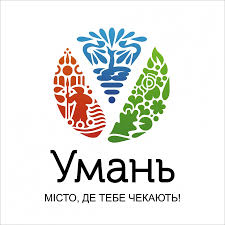 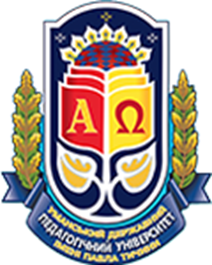 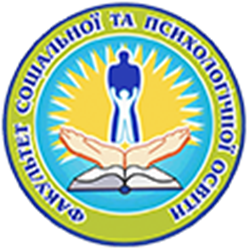 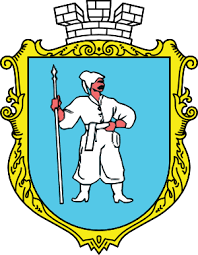 УМАНСЬКА МІСЬКА РАДАВідділ у справах сім’ї та молодіМІНІСТЕРСТВО ОСВІТИ І НАУКИ УКРАЇНИУманський державний педагогічний університет імені Павла ТичиниФакультет соціальної та психологічної освітиКафедра соціальної педагогіки та соціальної роботиІНФОРМАЦІЙНИЙ ЛИСТпро підготовку та публікаціюнауково-популярного та навчального видання«Кращі практики молодіжної роботи міста Умань»Запрошуємо до співавторства та співробітництва заклади освіти усіх рівнів, заклади культури, позашкільні заклади та усіх зацікавлених осіб (провайдерів неформальної освіти, молодіжних працівників, громадських діячів, науковців, практиків у сфері неформального навчання та молодіжної роботи)До друку приймається опис Вашого досвіду організації, спрямований на задоволення  освітньо-виховних, культурно-дозвіллєвих та соціальних потреб молоді. Для участі у виданні просимо описати Ваш досвід організації за такою схемою (заповнення усіх пунктів не обов’язкове):Назва проекту / курсу / дисципліни / програми;Автори проекту (прізвище, ім’я, по-батькові; вчений ступінь і наукове звання; посада; електронна адреса; контактний телефон; поштова адреса);Назва установи / навчального закладу / організації; кафедри / відділу;Електронна адреса для листування та зворотного зв’язку;Анотація проекту (актуальність 2-3 речення; основна ідея; час, протягом якого впроваджується проект з неформальної освіти; хто ініціатор/співорганізатор проекту);Учасники проекту / цільова група / аудиторія (кількість, вік, професійні або індивідуальні характеристики, напрямки залучення до діяльності в проекті);Цілі / основні завдання проекту;Значущі результати / досягнення проекту;Етапи реалізації проекту / зміст проекту;Перелік основних заходів проекту;Додатки (власні рефлексії або зворотній зв'язок від учасників проекту; фото або буклети).Обсяг публікації – до 10-ти сторінок тексту (шрифт Times New Roman, міжрядковий інтервал – 1,5, кегль – 14, з одного боку аркуша паперу формату А 4 (210 х ), поля – по  з усіх боків).Мова подання проектів – українська.Для публікації Вашого досвіду, будь ласка, надішліть опис практики/проекту до 25  листопада 2019 року на електронну адресу n.levchenkod@gmail.com з приміткою/темою листа «Кращі практики і проекти». Прийом статей триває до 15 грудня 2019 р. Видання планується у січні-лютому 2020 р. 